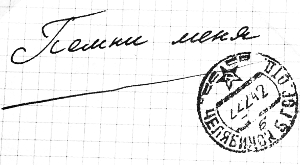 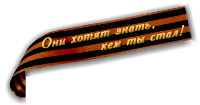 Мы победили!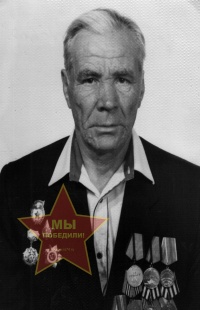 Дьяченко Сергей ФёдоровичГород размещения фотографии на "Стене памяти": Челябинск, конструкция № 289Дьяченко Сергей Федорович родился 6 января 1924 г.                           в  д. Краснополь Одесской обл. УКРАИНСКОЙ ССР. Герой войны. Призван в 1943 году, дошел до Берлина. Остался жив.                     Гв. сержант,  командир отделения связи. Награжден орденом "Красной звезды", награжден двумя самыми ценными солдатскими медалями "За отвагу."